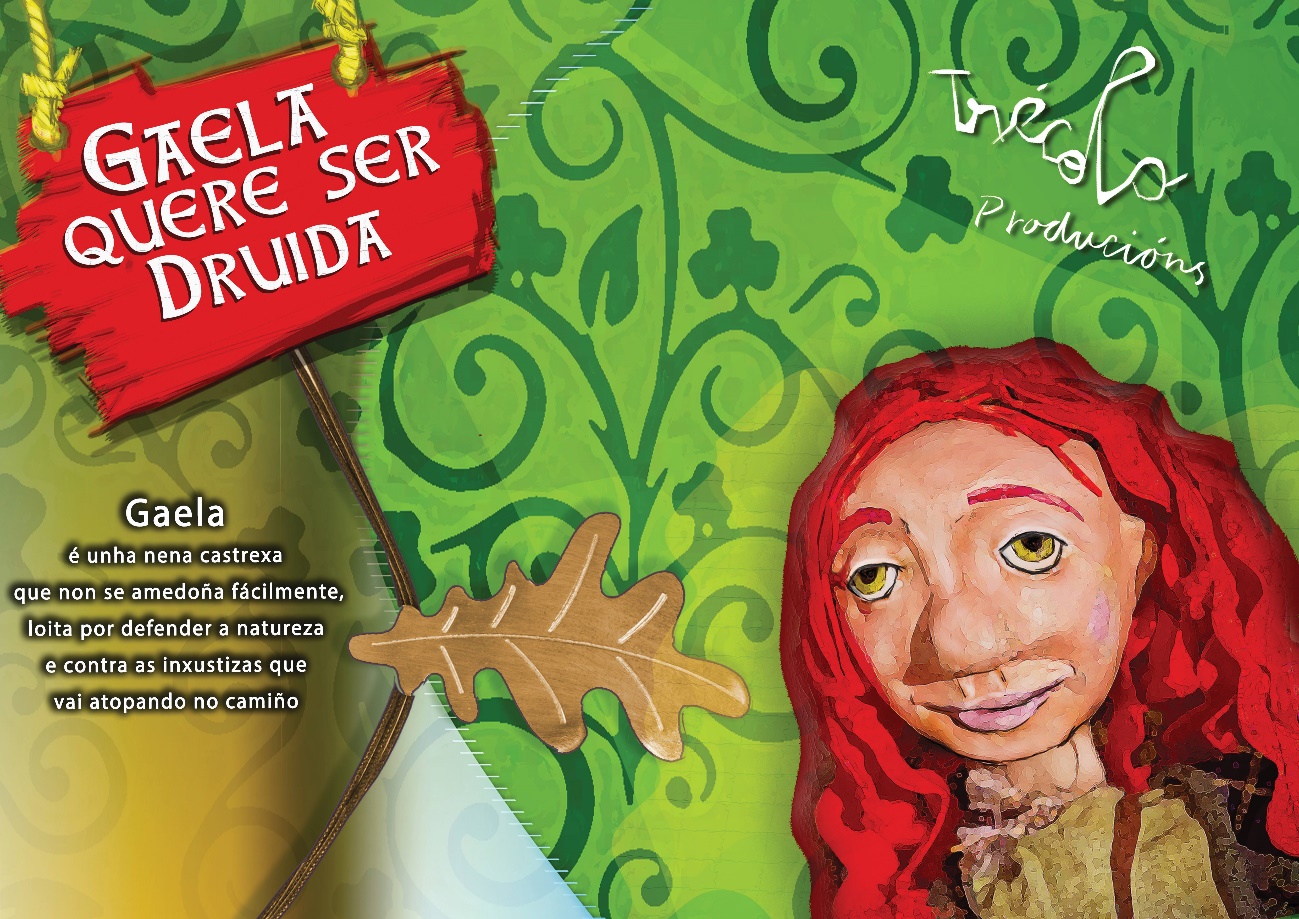 CIRCUITO DE TEATRO PROFESIONAL-CICLO MONICREQUESXOVES 29 DE DECEMBRO AS 18.30CENTRO SOCIOCULTURAL DE AS NOGAIS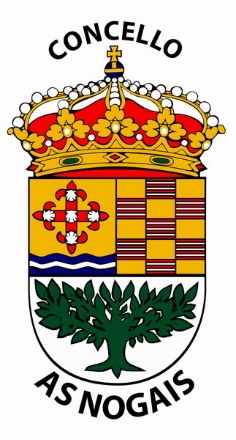 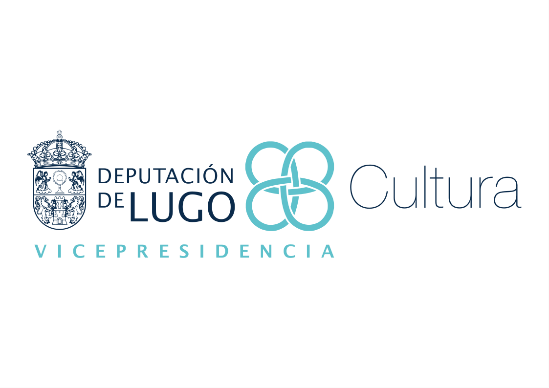 